GKI.271.35.2020.AZK	                                       	                                                  Załącznik nr 4 do SIWZ		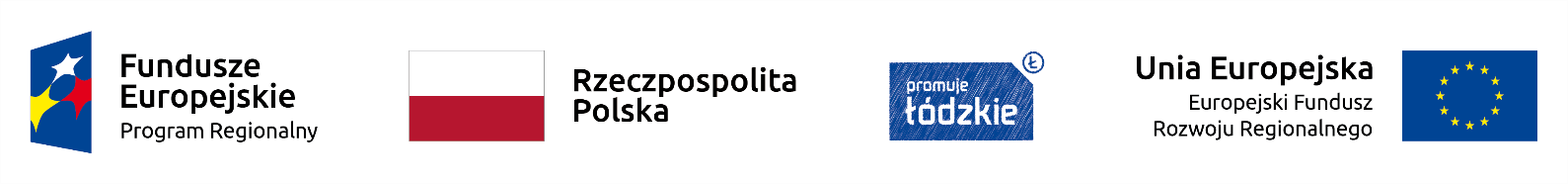 Zamawiający:Gmina Zapolice ul. Plac Strażacki 598-161 Zapolice (pełna nazwa, adres)Wykonawca:……………………………………….. (pełna nazwa/firma, adres, w zależności od podmiotu: NIP/PESEL, KRS/CEiDG)reprezentowany przez:……………………………………………(imię, nazwisko, stanowisko/podstawa do  reprezentacji)	O Ś W I A D C Z E N I E	o przynależności do tej samej grupy kapitałowejUbiegając się o udzielenie zamówienia pn. „Budowa boiska piłkarskiego, bieżni i skoczni do skoków w dal przy Szkole Podstawowej w Zapolicach w ramach realizacji zadania pn. „Rozwój kompetencji kluczowych sukcesem uczniów Szkoły Podstawowej w Zapolicach” oświadczam że po zapoznaniu się z firmami oraz adresami wykonawców, którzy złożyli oferty w terminie, zamieszczonymi na stronie podmiotowej Biuletynu Informacji Publicznej zamawiającego, przynależę / nie przynależę* (niepotrzebne skreślić) do tej samej grupy kapitałowej, o której mowa w art. 24 ust. 1 pkt 23 ustawy z dnia 29 stycznia 2004 r. Prawo zamówień publicznych, z wykonawcami, którzy złożyli odrębne oferty w przedmiotowym postępowaniu.Wykaz wykonawców należących do tej samej grupy kapitałowej, którzy złożyli oferty* (wypełnić jeżeli dotyczy):……………………………………………………………………….………………………………….……………………………………………………………………….………………………………….……………………………………………………………………….………………………………….W załączeniu dowody wskazujące na to, że istniejące między wykonawcami należącymi do tej samej grupy kapitałowej powiązania nie prowadzą do zakłócenia konkurencji w postępowaniu * (wypełnić jeżeli dotyczy): ……………………………………………………………………….…………………………………..……………………………………………………………………….…………………………………..……………………………………………………………………….…………………………………..…………….……., dnia ………….……. r. 		           ……………………………………………………(Podpis i pieczęć upoważnionego przedstawiciela Wykonawcy)